ОБЩЕРОССИЙСКАЯ ТАНЦЕВАЛЬНАЯ ОРГАНИЗАЦИЯ (ОРТО)СОЮЗ ЧИР СПОРТА И ЧЕРЛИДИНГА РОССИИ (СЧСЧР)МИНИСТЕРСТВО МОЛОДЕЖНОЙ ПОЛИТИКИ, СПОРТА И ТУРИЗМА РЕСПУБЛИКИ МАРИЙ ЭЛСОЮЗ ЧИР СПОРТА И ЧЕРЛИДИНГА РЕСПУБЛИКИ МАРИЙ ЭЛПоложениеВСЕРОССИЙСКИЙ КОНКУРС-ФЕСТИВАЛЬ ПО ВСЕМ ТАНЦЕВАЛЬНЫМ НАПРАВЛЕНИЯМ «ФЕЙЕРВЕРК ТАЛАНТОВ- 2018»Место проведения: г. Йошкар-Ола, Дворец культуры имени ХХХ-летия  ПОБЕДЫ (ул. Первомайская, 109) Самая лучшая концертная площадка нашего города (большой зал на 1000 мест) Дата проведения: 4 февраля 2018 г. Начало:  в 12.00. 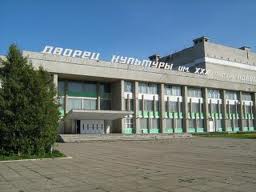                                                                       ЦЕЛИ и ЗАДАЧИСохранение национальных хореографических традиций. Пропаганда академической танцевальной культуры классического танца. Развитие современных молодёжных танцевальных проектов (танцевальное шоу, хип-хоп, диско и т.д.).Популяризация новых видов олимпийского движения (спортивный танец, брейкданс).Развитие и поддержка творческих контактов руководителей коллективов, создание условий для реализации творческого потенциала среди детей и подростков, повышение уровня исполнительского мастерства участников художественной самодеятельности.Пропаганда здорового образа жизни.ТАНЦЕВАЛЬНЫЕ ДИСЦИПЛИНЫ Танцевальное шоуЭстрадный танец  (эстрадно-сценический, эстрадно-спортивный стили)МодернДжазХип-хоп Электро ДискоХаус ПаппингБрейкданс (по отдельному положению)ТехноOriental\Belly DanceБолливуд (эстрадный индийский танец)Индийский танецФламенкоНародный танец\Фолк (быстрый, медленный)Стилизация народного танцаТанцы народов мираКлассический танец (балет, классическая хореография, демиклассика)Street Show  Ансамбли бального танца  Шоу на основе бальной хореографии  Латинское шоу (соло, дуэты, группы)Акробатический танец Парные танцыЧирлидинг Para Dance – танец для людей с ограниченными возможностями Lady Style Dance (High Heels, Jazz Funk, Dancehall, Vogue, Waacking, Show L.S.D.)Турнир детских садов (это отдельная номинация- для коллективов детских садов, при этом детские сады могут выступать по любой танцевальной дисциплине)НОМИНАЦИИ  соло девочки (девушки)соло  мальчики (юноши)дуэты/парымалые группы (3-7 человек)формейшн (8-24 человека)продакшн (более 24 участников)смешанный формейшн (13-24 человека)ВОЗРАСТНЫЕ ГРУППЫ  Танцевальное шоу, балет, джаз, модерн, степ, фламенко, болливуд. Эстрадный, народный танец, фэнтази.Хип-хоп открытый класс, Диско открытый класс, Техно открытый класс, Хаус открытый класс, Электрик-буги открытый класс, Стрит-шоу открытый класс, ЭЛЕКТРО открытый класс:Определение возраста участника мероприятий ОРТОПримечание: а)  В малых группах и формейшн допускается участие танцоров только   заявленной и           младшей возрастной категорий. При этом танцоров младшей категории должно быть  не более 50% от всего состава группы или формейшн.б) В дуэтах допускается участие одного из танцоров предыдущего возраста, при условии, что в 2017 году он переходит по возрасту в данную возрастную категорию. Разница партнеров должна быть не более 3 лет. Это не относится к молодежи и взрослым.  Например, юниор и взрослый – разница должна быть не более 3 лет.То же самое в группах и формейшн. Если есть кто – то из младшей категории, то разница не должна быть более 3-х лет.  в) В номинациях «Мини Продакшн», «Смешанный формейшн» и  «Продакшн» ограничения по возрасту нет.                        г) Не разрешается одному и тому же человеку дважды танцевать в одной дисциплине в                  двух формейшенах в разных возрастах.  Допустим в детях и в юниорах.  Организаторы просят строго придерживаться возрастных групп. Каждый участник при необходимости должен предъявить при регистрации свидетельство о рождении или паспорт.ПРАВИЛА ИСПОЛНЕНИЯ ТАНЦЕВАЛЬНОЙ КОМПОЗИЦИИ.Кубок проводится в соответствии с правилами IDO, ОРТО и RLSDF. В эстрадном танце будут применены фестивальные допуски.                                                                                 СИСТЕМА ПРОВЕДЕНИЯ И ОЦЕНИВАНИЯ Отборочные туры проходят в зависимости от количества участников в номинации. До 9 участников – финал, 10 – 16 –полуфинал, 16 – 32 четвертьфинал, более 32 – 1/8 финала. Выступление танцоров оценивается по 3D системе: (техника исполнения, композиция, имидж). В дисциплинах, где присутствует шоу 4D система (добавляется критерий «шоу»). В каждой номинации исполнитель может  выставлять один номер. При этом ограничение выступлений по номинациям для коллективов нет.Танцор не имеет права состязаться сам с собой.КРИТЕРИИ ОЦЕНИВАНИЯКритерии судейства содержат ряд подкритериев, каждый из которых оценивается во время выступления одновременно. Приняты следующие критерии:T = TECHNIQUE/ТЕХНИКА; C = COMPOSITION/КОМПОЗИЦИЯ; I = IMAGE/ИМИДЖ, S = Show/ СОБСТВЕННО ШОУ ИЛИ ЗРЕЛИЩНОСТЬСодержание критериев. ПодкритерииТехникаправильное исполнение фундаментальной/базовой техники дисциплины и стиля. (Не смотря на     то, что у каждой дисциплины есть своя собственная уникальная техника,  есть определенные фундаментальные вещи, которые остаются неизменными для всех танцевальных дисциплин) демонстрация  аутентичности стиля или сущности танца. уровень сложности используемых фигур в композиции. точность применяемых базовых и усовершенствованных ритмов. умение использовать  танцевальное   пространство  “Floor Craft” и (где это применимо) ,реакция и связь с другими выступающими.  музыкальность и координация (где это применимо) с  другими выступающими.  баланс – в Модерне потеря баланса приемлемамышечный контрольрастяжкаплавность/непрерывность/вязкость/логичность элементов и движенияловкостьвыбор музыки и способность подстроиться под музыку. силамощностьэнергиясинхронность (где это применимо)Композициядвижение, фигуры, вариации, разнообразная лексика танцаритм и (где это применимо) рисунок, линии и круги, которые используются в построении каждой композиции. вариативность и оригинальность использования каждого компонента, использование музыки и музыкальных фразиспользование пространства танцевальной площадкииспользование объема \ построений и уровней (вертикальное и горизонтальное пространство)соответствие музыки выбранной концепции композициисоответствие исполняемых движений выбранной музыки или  темесоответствие стиля выбранной музыки или темеэмоциональное содержание (правильно поставленная эмоциональная реакция на движения,                 сюжет, концепцию и др.)технический уровень  всех танцоров (подбор исполнителей)соответствие возраста  концепции, движениям и стилюкреативностьоригинальность (в части касающейся критерия Композиция)стремление быть разными в разных частях номерадраматургия, визуальные или театральные эффектыИмидж\техника презентациисамовыражениепрезентацияконтакт со зрителемэнергетический уровень выступлениямощность представления и воздействие на зрителя – очень важные аспекты при оценке критерия             Имидж.     декорации, костюм, макияж \  грим, внешний вид (прическа, тело и костюм) и общая гармония идеи композиции в сопоставлении с             музыкой, движениями, костюмом и другими элементами, выбранными для исполняемого танца.подбор размера костюмачистота костюма, трико, обувииндивидуальностьэмоциональность исполненияхаризматичностьуверенностьэнтузиазмточность и синхронностьвзаимодействие между танцорамиЗрелищность\собственно шоу (применяется в дисциплинах, где присутствует Шоу и в Продакшн)зрелищность или воздействие на публику, увлекательность и интерес к шоуоригинальность и неординарность концепции, истории, идеи или темы. уместность костюма, так как это имеет отношение к концепции наряду со сменой костюма, истории, идеи или темы, усиливает ли он всю презентациюизобретательные и интересные визуальные эффекты с использованием декораций и интересного дизайна. одобряется использование акробатических элементов, поддержек, эффектных прыжков и других интересных эффектов. каждая часть выступления должна придерживаться своей концепции и должна соблюдаться  гармония между концепцией, музыкой, хореографией и элементами. Весь номер должен соответствовать возрастной категории танцоров, выступающих даже в отдельной части композиции и не должна быть визуально или музыкально оскорбительной для аудитории.Раскрывается ли полностью история, тема, концепция, идея или послание через  визуальность, эмоциональность, театральность и/или через звукМаксимальное количество баллов по критериям:Техника=10 баллов, Композиция=10 баллов, Имидж=10 баллов, Зрелищность= 10 баллов. Итого: Минимально возможное  итоговое количество баллов – 4, максимальное -40                                                                  ВРЕМЯ КОМПОЗИЦИЙ –   Шоу, джаз, модерн, народный танец, болливуд, фэнтази, степ, стрит шоу, ансамбли, шоу на основе бальной хореографии, латинское шоуСоло, дуэт/пара  -1:45 мин.-2:15 мин.Малая группа -2:30 мин. -3:00 минФормейшен – 2.30-  4.00 мин. В детях – максимум 3.00 мин.Мини продакшен - минимум 3.00 мин, максимум  6.00 мин.Продакшен – минимум 5.00 мин, максимум  8.00 мин.Примечание: Используется своя музыка. -  Хип-хоп, диско, техно, хаус, электро, джаз фанкСоло и дуэты -  минута общий заход, минута индивидуальное исполнение, минута общий заходМалая группа – 2 минуты (музыка организатора)Формейшен -2:30 мин. -3:00 мин.под свою музыку. В детях в диско – максимум 2.00 мин.Правила по конкурсам можно найти на сайте: www.ortodance.ruВо всех дисциплинах (кроме Турнира детских садов)  будет проводиться тур Первые Шаги по всем возрастам. Обязательно укажите в заявке. Например: Street Show (Первые шаги).  НАГРАЖДЕНИЕУчастники оцениваются и награждаются в каждой номинации и возрастной группе по правилам ОРТО.Победителям в каждой возрастной категории в номинации соло, дуэты вручаются медали, дипломы (каждому участнику); подарки от спонсоров и партнеров мероприятия. В номинации малые группы, формейшн, смешанный формейшн, продакшн - кубок, дипломы (каждому участнику).ЖЮРИСостав судейских бригад, обслуживающих соревнования во всех номинациях и категориях назначает судейский комитет ОРТО и утверждает Президиум ОРТО. К обслуживанию соревнований приглашаются аттестованные судьи из различных регионов РФ.ЧЛЕНСКИЙ \ РЕГИСТРАЦИОННЫЙ ВЗНОС НА УЧАСТИЕ ОРГАНИЗАЦИЯ СОРЕВНОВАТЕЛЬНОГО ПРОСТРАНСТВА Конкурс проводится на самой лучшей концертной площадке города 11 м. х 10 м.                                                                                                размера МУЗЫКАЛЬНОЕ СОПРОВОЖДЕНИЕИсключительно на флэш носителях.ПОРЯДОК РЕГИСТРАЦИИ Заявки отправлять на почту annashubenkina@mail.ru. до 25 января 2018 г. Основная регистрация, внесение взносов  и выдача стартовых номеров будет проводиться на мероприятии. Окончание регистрации на мероприятии заканчивается за 30 минут до начала отделения.Карта для оплаты:  5336 6900 2470 3086 (привязана к телефону 89278764022 Соколова Анна) ВНИМАНИЕ!!! назначение платежа НЕ ПИСАТЬ Полное расписание будет вывешено в группе: https://vk.com/event159849086   после окончания предварительной регистрации (после 25 января) СТРАХОВАНИЕ УЧАСТНИКОВСогласно правилам проведения мероприятий ОРТО каждый участник, заявленный в соревновании, обязан быть застрахован.Обеспечение безопасности участников и зрителейПри проведении соревнований в зале постоянно будет находиться врач, члены оргкомитета, ответственные за порядок во время события, заполнения и освобождения зала.Для бронирования мест в гостиницах   можно подать заявку до 25 января 2018 г. по тем же адресам и телефонам с указанием:  города и названия коллектива, количества мест в гостинице (муж.  и  жен.), даты и времени заезда и отъезда, Ф.И.О. и контактного телефона руководителя и быть готовыми внести предоплату. Входной билет – 200 рублей на весь день.Контактные телефоны: + 7-927 876 40 22 ,8 8362 43 43 42 - Анна Соколова- организаторПАМЯТКА ДЛЯ РУКОВОДИТЕЛЕЙ И ПРЕДСТАВИТЕЛЕЙ КОЛЛЕКТИВОВСписок участников в заявке подается по алфавиту.Для бесплатного прохода руководителей, педагогов и сопровождающих необходимо указать их в заявке. Количество проходящих без оплаты прописано в положении.Если руководитель или педагог участвует в конкурсе, он оплачивает взносы согласно Положению.Названия номеров подаются в заявке заранее. Если Вы не указали названий, непосредственно на конкурсе Вам нужно сообщить их на регистрации, либо судье-информатору (ведущему) – если отделение уже началось.Исправления  без каких-либо увеличений взносов принимаются до окончания срока приема заявок.В случае изменения в заявке, Вам нужно отправить обновленную или дополнение к уже поданной. Чтобы избежать дублирования заявок, обязательно укажите в теме письма, что заявка исправленная или что это дополнение.Если Вы не успеваете вовремя подать заявку по форс-мажорным обстоятельствам, связывайтесь с организатором заранее, до окончания срока приема заявок.Правила и положения по отдельным дисциплинам можно скачать на сайте www.ortodance.ru . Если Вы не смогли найти какую - либо дисциплину, Вы можете запросить нужное положение у организатора по электронной почте :annashubenkina@mail.ru.В случае опоздания на конкурс кого-либо из участников, оплаченные взносы не возвращаются.Если во время конкурса участник не успевает сменить костюм между номерами, Вам нужно заранее подойти к судье-информатору (ведущему).Если Вы понимаете, что приедете на конкурс с опозданием по независящим от Вас обстоятельствам, срочно связывайтесь с организатором.Всем участникам обязательно при себе иметь паспорта/свидетельства о рождении (либо копии).Членам ОРТО предоставляются скидки только при предоставлении членских книжек с оплаченным годовым взносом и фотографией.Организаторы не несут ответственность за оставленные без присмотра вещи.При оплате взносов по безналу, на регистрации Вам нужно предоставить платежное поручение или квитанцию из банка.При подаче заявки, Вы соглашаетесь с настоящим Положением о проведении конкурса и всеми его пунктами.В том числе:- Временные ограничения выступлений.- Возрастные деления в номинациях. В случае возникновения спорных ситуаций во время выступления, возраст участников проверяется. При выяснении нарушений номер снимается с конкурса. Оплаченные взносы в этом случае не возвращаются.- При несоответствии количества выступающих участников в номере заявленной номинации происходит дисквалификация. Оплаченные взносы в этом случае не возвращаются.- Мероприятие проводится в соответствии с правилами IDO и ОРТО- Стоимость входного билета на каждый день (для всех, кроме участников и руководителей, вписанных в заявку).ТАНЦУЙТЕ И БУДЬТЕ СЧАСТЛИВЫ!!!                                     Возрастные категорииВозраст ОРТО, WADA2018Бэби\Mini Kids7 лет и моложе2010 г.р. и молДети11 лет и моложе2006 г.р. и мол.Юниоры12-15 лет2002-2005 г.р.Взрослые 16 лет и старше2001 г.р. и ст.Взрослые 231 год и старше1986 г.р. и ст.Синьоры50 лет и старше1967 г.р.  и ст.Взнос с человека за дисциплину  Взнос с человека за каждую следующую дисциплину ПримечанияStreet and Pop DanceStreet and Pop DanceStreet and Pop DanceStreet and Pop DanceХип-хоп открытый класс500 рублей350 рублейДиско открытый класс500 рублей350 рублейЭлектрик буги/Паппинг500 рублей350 рублейХаус, Техно, Электро 500 рублей350 рублейЛиги по Диско и Хип - хоп, Джаз Фанк500 рублей350 рублейStreet Dance ShowБрейкданс 500 рублей500 рублей350 рублей350 рублейСценические видыСценические видыСценические видыСценические видыТанцевальное шоу,Фламенко, Народный танец,Эстрадный танец500 рублей350 рублейBelly Dance/Oriental 500 рублей350 рублей Акробатический танец500 рублей350 рублейBollywood, Индийский танец500 рублей350 рублейТвирлинг, Мажоретки500 рублей за номинацию350 рублейАнсамбли танца,Шоу на основе бальной хореографии500 рублей350 рублейЛатинское шоу500 рублей350 рублейФигурное катание на роликах500 рублей за номинацию350 рублей«Lady Style», одна дисциплина500 рублей350 рублейСоциальные парные танцыСоциальные парные танцыСоциальные парные танцыСоциальные парные танцыСальса, Мамбо, Бачата, Меренге, Руэда, Аргентинское тангоХастл, Свинг500 рублей350 рублейТурнир  детских садов350 рублей